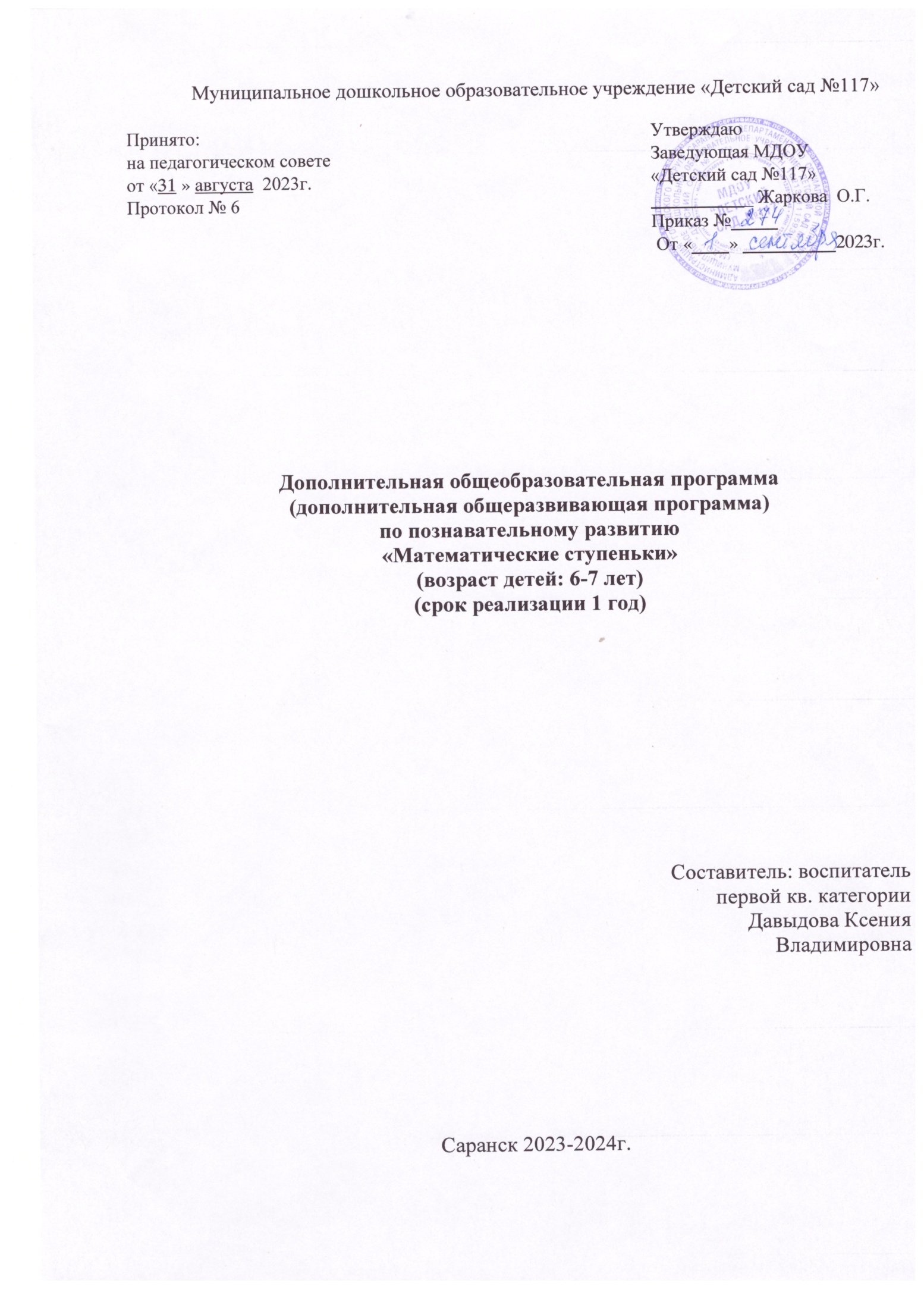 Содержание программы:1. Паспорт  программы……………………………………………………………….32. Пояснительная записка……….........................................................................…...5    Направленность дополнительной образовательной программы……………….5   Актуальность………………………………………………………………….. …..6   Новизна программы………………………………………………………………..7       Педагогическая целесообразность ……………………………………………….73. Цель и задачи программы………………………………………………………...8    Цель программы………………………………………………………………..….8    Задачи программы…………………………………………………………………84.Отличительные особенности  программы……………………………………….9    Возраст детей ……………………………………………………………………..10    Срок реализации программы…………………………………………………….10    Этапы реализации программы……………………………………………...........105. Формы и режим занятий…………………………………………………………11 6. Ожидаемые результаты и способы их проверки…………………………........11    Ожидаемые результаты……………………………………………………......…11    Способы проверки……………………………………………………….………..12    Формы подведения итогов реализации программы…………………….……....127. Учебно-тематический план………………………………………………........... 138. Перспективный план  ...…………………………………………………............179. Материально-техническое обеспечение программы……………………………25    Список используемой литературы……………………………………...........…2610. План работы с родителями……………………………………………………..27Паспорт ПрограммыПояснительная записка.Направленность дополнительной образовательной программыОдна из основных задач дошкольного образования – математическое развитие ребёнка. Оно не сводится к тому, чтобы научить дошкольника считать, измерять и решать арифметические задачи. Это ещё и развитие способности видеть, открывать в окружающем мире свойства, отношения, зависимости, умения их «конструировать» предметами, знаками, символами. В математике заложены огромные возможности для развития мышления детей в процессе их обучения с самого раннего возраста. Дошкольный возраст - самый благоприятный период для интенсивного развития физических и умственных функций детского организма, в том числе и для математического развития. Навыки, умения, приобретённые в дошкольный период, служат фундаментом для получения знаний и развития способностей в старшем возрасте - школе.                                                        При составлении программы кружка использовалась парциальная программа «Математические ступеньки» Е.В. КолесниковойДополнительная образовательная программа "Математические ступеньки» рассчитана на детей подготовительной  группы (6-7 лет).Работа в математическом кружке позволяет приобщать ребенка к игровому взаимодействию, обогащать ее математические представления, интеллектуально развивать дошкольника. Занятия кружка способствуют формированию активного отношения к собственной познавательной деятельности, рассуждать о них, объективно оценивать ее результаты. Дети пяти лет активно осваивают счет, пользуются числами, осуществляют элементарные вычисления по наглядной основе и устно, осваивают простейшие временные и пространственные отношения, преобразуют предметы различных форм и размеров. Ребенок, не осознавая того, практически включается в простую математическую деятельность, осваивая при этом свойства, отношения, связи и зависимости на предметном и числовом уровнях. Объем представлений, предложенный данной программой, следует рассматривать в качестве основы познавательного развития. Познавательные и речевые умения, указанные вслед за содержанием, составляют как бы технологию процесса познания, минимум умений, без освоения которых дальнейшее познание мира и развитие ребенка будет затруднено. Активность ребенка, направленная на познание, реализуется в содержательной самостоятельной игровой и практической деятельности, в организуемых воспитателем познавательных, развивающих играх. Нельзя обойтись и без дидактических пособий. Они помогают ребенку вычленить анализируемый предмет, увидеть его во всем многообразии свойств, установить связи и зависимости, определить отношения сходства и отличия. Играя и занимаясь с детьми, воспитатель способствует развитию у них умений и способностей:оперировать свойствами, отношениями предметов, числами; выявлять простейшие изменения и зависимости по их форме, размеру;сравнивать, обобщать группы предметов, соотносить, вычленять закономерности чередования и следования, оперировать в плане представлений, стремиться к творчеству;проявлять инициативу в деятельности, самостоятельность в уточнении или выдвижении цели, в ходе рассуждений, в выполнении и достижении результата;рассказывать о выполняемом или выполненном действии, составлять диалог с взрослыми, сверстниками по поводу содержания игрового (практического) действия.Новизна программы.Новизна  программы заключается в том, что ребёнок не просто учиться считать, а овладевает элементами логических действий сравнения, классификации, обобщения.В программе предлагаются увлекательные игры и упражнения для развития логического мышления, позволяющие качественно подготовить детей к школе.Подобран и систематизирован материал к каждому занятию, в соответствии с темой; а также сочетание традиционных подходов и использование современных технических средств обучения. Обеспеченность практическим материалом (аудио, видео) позволяет целенаправленно заниматься комплексным музыкальным и общим развитием ребёнка не только на специальных занятиях (музыкальных, занятиях физкультурой, логопедических и др.), но использоваться и в группе (воспитателями), и семье (родителями). Одной из особенностей программы является как возможность проведения на её основе отдельного курса занятий, так и сочетаемость с любой базовой программой, используемой в ДОУ, а также наличие практических материалов, позволяющих использовать её в семье.Актуальность. Математика - это мощный фактор интеллектуального развития ребенка, формирования его познавательных и творческих способностей. Известно и то, что от эффективности математического развития ребенка в дошкольном возрасте зависит успешность обучения математике в начальной школе.Мы живём в стремительно меняющемся мире, в эпоху информации, компьютеров, спутникового телевидения, мобильной связи, интернета. Информационные технологии дают нам новые возможности. Наших сегодняшних воспитанников ждёт интересное будущее. А для того, чтобы они были успешными, умело ориентировались в постоянно растущем потоке информации, нужно научить их легко и быстро воспринимать информацию, анализировать её, применять в освоении нового, находить неординарные решения в различных ситуациях.Чтобы школьник не испытывал трудности буквально с первых уроков и ему не пришлось учиться с нуля, уже сейчас, в дошкольный период, необходимо готовить ребенка соответствующим образом.Математическая грамотность, развитое логическое мышление – это залог успешного обучения выпускника детского сада в школе.Содержание программы направлено на овладение детьми 6-7 лет важнейшего навыка логического мышления - способность «действовать в уме». На каждом возрастном этапе создается как бы определенный «этаж», на котором формируются психические функции, важные для перехода к следующему этапу.Педагогическая целесообразность.Педагогическая целесообразность программы обусловлена тем, что именно в дошкольном возрасте происходит формирование интеллектуальных способностей, познавательной активности, интереса детей к математике и желанию творчески применять полученные знания.Реализация программы, принимает занимательный характер, предполагает систему увлекательных игр и упражнений математической направленности.  При составлении программы кружка использовалась парциальная программа «Математические ступеньки» Е.В. Колесниковой. Реализуемая программа строится на принципе личностно–развивающего и гуманистического характера взаимодействия взрослого с детьми.Данная программа педагогически целесообразна, т. к. при ее реализации созданные условия, используемые формы, приемы и методы являются важными компонентами, которые способствуют развитию мышления, памяти, сообразительности. Кружок проводится 2 раза  в неделю, по 30 минут, во второй половине дня. Особенность этой работы заключается в том, что данная деятельность представляет систему увлекательных игр и упражнений для детей с числами, цифрами, различными задачами, тем самым позволяет качественно подготовить детей к школе. Особое внимание при проведении кружковой работы уделяется развитию памяти и внимания. Главным результатом реализации программы является - повышение уровня развития интеллектуальных и творческих способностей дошкольников.Основой для разработки рабочей программы является:• федеральным закон Российской Федерации «Об образовании в РФ» от 29.12. 2012 г. N 273-ФЗ;• закон Российской Федерации «О защите прав потребителей»;• гражданским кодекс Российской Федерации;• постановление Правительства РФ «Об утверждении правил оказания платных образовательных услуг» от 15.08.2020 № 706;• приказ Министерства просвещения Российской Федерации от 09.11.2018 г. № 196 «Порядок организации и осуществления образовательной деятельности по дополнительным общеобразовательным программам»; Цель и задачи программы.Цель программы: формирование интеллектуальных способностей, познавательной активности, интереса детей к математике и желанию творчески применять полученные знания.Задачи:- Образовательные:	1.Закреплять счет в пределах 10 и дальше, упражнять в решение простых задач на сложение и вычитание, закреплять понимание отношений между числами. Закреплять представления о геометрических фигурах и их свойствах.2. Познакомить с монетами достоинством 1, 2, 5, 10 рублей, с набором и разменом монет.3.Обучать детей счету в пределах 100¸(прямой и обратный счет, счет десятками, увеличение и уменьшение чисел на 1, определение предыдущего и последующего числа)4.Формировать представления о составе числа второго десятка (развитие умения раскладывать число на два меньших)5.Формировать представления о такой геометрической фигуре как угол и его видах: прямой, острый¸ тупой. - Развивающие:1. Развивать логическое мышление и основные мыслительные операции2. Развивать мыслительную активность, умение наблюдать, анализировать, делать выводы.3. Развивать самостоятельность, инициативность, самоконтроль и активность личности в деятельности в целом.- Воспитательные:	1. Воспитывать познавательную активность.2. Воспитывать потребность к математическим занятиям.3. Воспитывать чувство коллективизма, товарищества..На решение этих задач ориентированы педагогические условия: игровые методы и приёмы; интегрированные формы организации занятий; развивающая пространственно-предметная среда.Отличительные особенности данной дополнительной образовательной программы: Все ООД проводятся в занимательной игровой форме, что не утомляет маленького ребёнка и способствует лучшему запоминанию математических понятий. Сюжетность ООД и специально подобранные задания способствуют развитию психических процессов (внимания, памяти, мышления, мотивируют деятельность ребёнка и направляют его мыслительную активность на поиск способов решения поставленных задач. В ходе ООД используются загадки математического содержания, которые оказывают неоценимую помощь в развитии самостоятельного мышления, умения доказывать правильность суждений, владения умственными операциями (анализ, синтез, сравнение, обобщение). Много внимания уделяется самостоятельной работе детей и активизации их словарного запаса. Дети должны не только запомнить и понять предложенный материал, но и попытаться объяснить понятое.Программа знакомит с новыми увлекательными заданиями, играми и упражнениями.ООД проводятся в определённой системе, учитывающей возрастные особенности детей. Строятся на основе индивидуального - дифференцированного подхода к детям.Ведущей идеей данной программы - создание комфортной среды общения для детей, развитие интеллектуальных способностей, творческого потенциала каждого ребенка и его самореализацию.Программа дополняет компонент образовательной области «Познавательное развитие» основной образовательной программы дошкольного учреждения. Кроме того,  решается задача подготовки руки ребёнка к письму на уровне возрастных особенностей. В занятия включены разные виды игр: дидактические, игры-соревнования, ситуативные, подвижные. Материал, предлагаемый ребенку, имеет занимательный характер, не содержит сложных и непонятных заданий. Ориентируясь на возрастные особенности детей-дошкольников, в занятия введено большое количество игр и игровых ситуаций, способствующих реализации задач на общение. Важную роль играет развитие умения внешне выражать свои внутренние эмоции, правильно понимать эмоциональное состояние собеседника, проявляя свои индивидуальные способности, при этом у ребенка развивается умение адекватно оценивать деятельность, направленную на анализ собственного поведения и поступков сверстников.В течение занятия предусмотрены физкультминутки, артикуляционная, пальчиковая и зрительная гимнастики.Использование рабочей тетради имеет большое значение, так как:- позволяет широко применять наглядный метод обучения и практические задания (проблемно-поисковый метод);- создает условия для ориентировочно-исследовательской деятельности детей;- способствует развитию внимания, памяти, мышления, речи;- формирует навык самоконтроля и самооценки;- способствует формированию умения выполнять самостоятельно учебную задачу, предложенную педагогом;- позволяет ребенку самостоятельно найти и исправить ошибку;- снимает трудности подбора дидактического материала для педагога.В процессе реализации программы необходимо добиться:-изменения общего эмоционального состояния детей (дети становятся активными уверенными в своих действиях, у них появляется познавательный учебный интерес);-предупреждение перегрузок и нервного перенапряжения за счёт игрового обучающего материала;-отслеживания динамики положительных изменений;- своевременного закрепления достигнутых результатов.Возраст детей:  программа рассчитана на детей подготовительной  группы (6-7 лет).Срок реализации дополнительной образовательной программы. Дополнительная образовательная программа "Математические ступеньки" рассчитана на 1 год обучения.Этапы реализации программы:Подготовительный этап:определение темы и проблемы будущей программы, постановка цели и задач;подбор и разработка необходимой методической и рабочей литературы; демонстрационного материала;подготовительная работа с родителями воспитанников группы;первая диагностика. Основной этап:проведение занятий.        Заключительный этап:диагностика;итоговое занятие;отчет. Программа дополняет компонент образовательной области «Познавательное развитие» основной образовательной программы дошкольного учреждения и предполагает решение образовательных задач на основе модульно-тематического построения. Содержание программы делится на 6 модулей обучения:I Модуль - «Количество и счет»II Модуль - «Величина»III Модуль – «Геометрические понятия, фигуры, формы»IV Модуль - «Ориентировка в пространстве»V Модуль - «Ориентировка во  времени»VI Модуль - «Монеты»Формы и режим занятий.Режим занятий:Программа  «Математические ступеньки» рассчитана на  62 занятия и предполагает проведение 2 занятий в неделю по 30 мин., каждое из которых состоит из теоретической и практической части. Всего: 62 занятия. В течение одного месяца предусмотрено 8 занятий.Занятия проводятся в группах по 30 минут с 1 недели октября по 31 мая. В сентябре проводится диагностика детей.Режим работы:Работа проводится фронтально всей группой с использованием интерактивной доски, игровых технологий.В процессе ООД используются различные формы:• традиционные;• комбинированные;• практические;• игры, конкурсы.6.Ожидаемые результаты и способы их проверка.К концу года ребенок:самостоятельно объединять различные группы предметов по общему признаку, устанавливать связи и отношения между целым множеством и его частями, применяя счетные навыки (в пределах 10 и дальше);правильно использовать термины при сравнении предметов по длине, величине, различных измерениях; объяснять процесс и результат своих действий;знать геометрические фигуры и их разновидности, общие свойства, выполнять их классификацию по разным основаниям, охотно объясняя свои действия;составлять и решать задачи в одно действие на сложение и вычитание, пользоваться арифметическими знаками (+, -, =);иметь развитые навыки мыслительной и учебной деятельности;знать часы и уметь устанавливать время на макете часов;знать монеты достоинством 1, 2, 5, 10 рублей, наборы и размен монет.проявлять интерес к играм интеллектуального характера, решать задачи на сообразительность, рассуждать при их решении, доказывать полученный результат.Способы  проверки: диагностика, итоговое занятие.Формы подведения итогов реализации дополнительной образовательной программы: итоговое занятие, отчет, презентация.7. Учебно-тематический план8.  Перспективный план 9. Материально – техническое обеспечение программы           Все Занятия с использованием данных предметов представляют собой миниатюрные игры. Предложенный способ обучения позволяет детям чувствовать себя смелее, непосредственнее, развивает воображение, дает свободу для самовыражения, развивает координацию движений, внимание, память. сюжетные и предметные картинки по изучаемым темамсхемы и таблицырабочие тетрадитетради в крупную клетку применение ИКТ и других технических средств обучения (ТСО).Список использованной литературыБелошистая А.В. Обучение математике в ДОУ: методическое пособие / А.В. Белошистая. – М.: Айрис-пресс, 2012.Белошистая А.В. Развитие математических способностей дошкольников: вопросы теории и практики / А.В. Белошистая. – М., 2016.Волина В.В. Веселая математика / В.В. Волина. – М., 2012.Выготский Л.С. Воображение и творчество в детском возрасте / Л.С. Выготский. – СПб, 2014.Гоголева В.Г. Логическая азбука для детей 4 – 6 лет / В.Г. Гоголева. – СПб., 2016.Давайте поиграем: математические игры для детей 5-6 лет / Под ред. А.А. Столяра. – М., 2016.Доронова Т.Н. Из ДОУ – в школу. Пособие для дошкольных образовательных учреждений / Т.Н. Доронова. – М.: Линка-Пресс, 2017.Дьяченко О.М. Дети, в школу собирайтесь: Книга для воспитателя детского сада и родителей / О.М. Дьяченко, Н.Ф. Астаськова, А.И. Булычева. – М., 2017.Ерофеева Т.И. Дошкольник изучает математику: метод пособие / Т.И. Ерофеева. – М.: Просвещение, 2016.Ерофеева Т.И. Математика для дошкольников / Т.И. Ерофеева, Л.Н. Павлова, В.П. Новикова. – М., 2012.Зак А.З. 600 игровых задач для развития логического мышления детей / А.З. Зак. – Ярославль, 2018.Ильина М.Н. Подготовка к школе: развивающие упражнения и тесты / М.Н. Ильина. – СПб., 2018.Казакова Г.М. Предшкольное образование детей в ДОУ: практическое пособие / Г.М. Казакова. – М.:Аркти, 2017.Колесникова Е.В. Математика для дошкольников / Е.В. Колесникова. – М., 2012.Мир чисел. Занимательные рассказы о математике. -  СПб., 2015.Михайлова З.А. Математическое развитие дошкольников / З.А. Михайлова, М.Н. Полякова, Р.Л. Непомнящая, А.М. Вербенец. -  СПб., 2018.Монина Г.Б. Предшкольный бум, или что нужно знать родителям будущего перврклассника / Г.Б. Монина, Панасюк Е.В. – Екатеринбург: У-Фактория, 2017.Павлова Н.П. Как научить детей считать / Н.Н. Павлова. – М., 2012.Петерсон Л.П. Раз – ступенька, два – ступенька. Ч.1,2 / Л.П. Петерсон, Н.П. Холина. – М., 2012.10.  Формы работы с родителями.1Наименование ПрограммыДополнительная общеобразовательная программа (дополнительная общеразвивающая программа) по познавательному развитию« Математические ступеньки».2.Основания для разработки Программы•	Федеральный закон от 29 декабря 2012 года № 273-ФЗ «Об образовании» в Российской Федерации;•	Конституция Российской Федерации;•   Трудовой кодекс РФ;•	Конвенция о правах ребенка;•	 Постановление Главного государственного санитарного врача Российской Федерации от 15 мая 2013 г. № 26 г. «Об утверждении СанПиН 2.4.1.3049-13 «Санитарно-эпидемиологические требования к устройству, содержанию и организации режима работы в дошкольных образовательных организациях».•	Приказ Министерства образования и науки РФ от 30.08.2013 г. № 1014 «Об утверждении Порядка организации  и осуществления образовательной деятельности  по основным  общеобразовательным программам – образовательным программам дошкольного образования»•	Федеральный государственный образовательный стандарт дошкольного образования;•	Устав МДОУ «Детский сад  №117»3.Организация-исполнительМуниципальное дошкольное образовательное учреждение «Детский сад №117»4Составители программыВоспитатель Давыдова К. В., родители (законные представители)5Руководитель программыВоспитатель  Давыдова К. В.Цель программы:- формирование интеллектуальных способностей, познавательной активности, интереса детей к математике и желанию творчески применять полученные знания.6.Задачи программы:- Образовательные:	1.Закреплять счет в пределах 10 и дальше, упражнять в решение простых задач на сложение и вычитание, закреплять понимание отношений между числами. Закреплять представления о геометрических фигурах и их свойствах.2. Познакомить с монетами достоинством 1, 2, 5, 10 рублей, с набором и разменом монет.3.Обучать детей счету в пределах 100¸(прямой и обратный счет, счет десятками, увеличение и уменьшение чисел на 1, определение предыдущего и последующего числа)4.Формировать представления о составе числа второго десятка (развитие умения раскладывать число на два меньших)5.Формировать представления о такой геометрической фигуре как угол и его видах: прямой, острый¸ тупой. - Развивающие:1. Развивать логического мышления и основных мыслительных операций.2. Развивать мыслительную активность, умение наблюдать, анализировать, делать выводы.3. Развивать самостоятельность, инициативность, самоконтроль и активность личности в деятельности в целом.- Воспитательные:	1.Воспитывать познавательную активность.2. Воспитывать потребности к  математическим занятиям.3.Воспитывать чувство коллективизма, товарищества.7.Возраст детей6- 7 лет8.    9.НаправлениеСрок реализации  Познавательное    1 год10.Ожидаемые конечные результаты реализации программыК концу года ребенок может:- самостоятельно объединять различные группы предметов по общему признаку, устанавливать связи и отношения между целым множеством и его частями, применяя счетные навыки (в пределах 10 и дальше);- правильно использовать термины при сравнении предметов по длине, величине, различных измерениях; объяснять процесс и результат своих действий;- знать геометрические фигуры и их разновидности, общие свойства, выполнять их классификацию по разным основаниям, охотно объясняя свои действия;- составлять и решать задачи в одно действие на сложение и вычитание, пользоваться арифметическими знаками (+, -, =);- иметь развитые навыки мыслительной и учебной деятельности;- проявлять интерес к играм интеллектуального характера, решать задачи на сообразительность, рассуждать при их решении, доказывать полученный результат.День неделиВремя в режиме дня1 – 3 неделя – понедельник,  среда     2 – 4 неделя – вторник, четверг15.40–16.10№Наименование образовательных модулей, тем, разделовКоличество занятийОбщее количество часовКоличество часовтеорияКоличество часовпрактика I.Диагностика21 ч.00 мин.-1 ч.00 мин. II.I Модульный блок «Количество и счет»3618 ч. 00 мин.6 ч. 00 мин.12 ч. 00 мин. II.1.Повторение чисел первого десятка. Прямой и обратный счет от 1 до 10 и от 10 до 1.130 мин.10 мин.20 мин. II.2.Знаки «равно, не равно, плюс, минус».130 мин.10 мин.20 мин. II.3.Счет по образцу и названному числу.130 мин.10 мин.20 мин. II.4.Решение арифметических примеров и задач.260 мин.20 мин.40 мин. II.5.Знаки «больше, меньше, равно, не равно». Соотнесение количества предметов с цифрой.130 мин.10 мин.20 мин. II.6.Предшествующие и последующие числа, сравнение смежных чисел.130 мин.10 мин.20 мин. II.7.Определение разностного отношения между числами.130 мин.10 мин.20 мин. II.8.Соотнесение количества предметов с цифрой; математическая загадка.130 мин.10 мин.20 мин. II.9.Определение разностного отношения между числами.130 мин.10 мин.20 мин. II.10.Установление соответствия между количеством предметов и цифрой.130 мин.10 мин.20 мин. II.11.Повторение знаков +, -, =, < , >.130 мин.10 мин.20 мин. II.12.Решение арифметических примеров и задач.130 мин.10 мин.20 мин. II.13.Порядковый счет, счет по названному числу; состав числа из двух меньших.130 мин.10 мин.20 мин. II.14.Арифметические задачи. Решение примеров.130 мин.10 мин.20 мин. II.15.Цифры от 1 до 9; числа 10, 11.130 мин.10 мин.20 мин. II.16.Независимость числа от пространственного расположения предметов; состав числа из двух меньших.130 мин.10 мин.20 мин. II.17.Число 12.130 мин.10 мин.20 мин. II.18.Отношения между числами.130 мин.10 мин.20 мин. II.19.Число 13.130 мин.10 мин.20 мин. II.20.Решение примеров, знаки+ -.130 мин.10 мин.20 мин. II.21.Число 14.130 мин.10 мин.20 мин. II.22.Счет по образцу и названному числу, арифметическая задача, состав числа из двух меньших.130 мин.10 мин.20 мин. II.23.Число 15, соотнесение количества предметов с цифрой.130 мин.10 мин.20 мин. II.24.Числа от 1 до 15; решение примеров.130 мин.10 мин.20 мин. II.25.Число 16.130 мин.10 мин.20 мин. II.26.Математическая загадка, знаки «+, -» .                                                     130 мин.10 мин.20 мин. II.27.Первый, второй, предпоследний, последний.130 мин.10 мин.20 мин. II.28.Число 17. Решение примеров.130 мин.10 мин.20 мин. II.29.Число 18, решение примеров.130 мин.10 мин.20 мин. II.30.Число 19.130 мин.10 мин.20 мин. II.31.Число 20. Решение примеров, задачи.130 мин.10 мин.20 мин. II.32.Решение арифметических задач и примеров.130 мин.10 мин.20 мин. II.33.Знаки «+, -», математические загадки, соотнесение количества предметов с цифрой.130 мин.10 мин.20 мин. II.34.Соотнесение количества предметов с числом.130 мин.10 мин.20 мин. II.35.Соответствие между количеством предметов и цифрой.130 мин.10 мин.20 мин.    III.II Модульный блок «Величина»73 ч. 30 мин.1 ч.10 мин.2 ч. 20 мин.    III.1.Сравнение предметов по двум и по трем признакам (цвет, размер, длина).130 мин.10 мин.20 мин.    III.2.Сравнение предметов по двум и по трем признакам (высота, ширина, толщина).130 мин.10 мин.20 мин.    III.3.Закрепление изученного материала «Сравнение предметов».130 мин.10 мин.20 мин.    III.4.Выбор и группировка предметов по одному или нескольким признакам из ряда предметов.130 мин.10 мин.20 мин.    III.5.Прием попарного сравнения, методы наложения, приложения.130 мин.10 мин.20 мин.    III.6.Закрепление изученного материала на тему «Величина».130 мин.10 мин.20 мин.    III.7.Сравнение предметов по величине.130 мин.10 мин.20 мин.IV.III Модульный блок «Геометрические понятия, фигуры, формы»63 ч. 00 мин.1 ч. 00 мин.2 ч. 00 мин.IV.1.Угол. Виды углов: прямой, острый, тупой.130 мин.10 мин.20 мин.IV.2.Начертание и измерение длин сторон фигур130 мин.10 мин.20 мин.IV.3.Шар, куб, цилиндр, конус, призма, пирамида.130 мин.10 мин.20 мин.IV.4.Многоугольник, ромб, трапеция,130 мин.10 мин.20 мин.IV.5.Понятия: точка, линия, луч, угол, отрезок; прямая, ломаная и кривая,  замкнутая и разомкнутая линии.130 мин.10 мин.20 мин.IV.6.Меры длины: миллиметр, сантиметр, дециметр; ученическая линейка.130 мин.10 мин.20 мин.V.IVМодульный блок. «Ориентировка в пространстве»21 ч. 00 мин.  20 мин.40 мин.V.1.Представления: ближе, дальше, близко, далеко, рядом, высоко, низко.130 мин.10 мин.20 мин.V.2.Первый, второй, предпоследний, последний.130 мин.10 мин.20 мин.VI.VМодульный блок «Ориентировка во  времени»31 ч. 30 мин.  30 мин.1 ч.00 мин.VI.1. Меры времени: секунда, минута, час, часы.130 мин.10 мин.20 мин.VI.2.Понятия: вчера, позавчера, сегодня, завтра, после завтра, утро, день, вечер, ночь; дни недели, месяцы, времена года.130 мин.10 мин.20 мин.VI.3.Времена года.130 мин.10 мин.20 мин.VII.VIМодульный блок«Монеты»21 ч.00 мин.20 мин.40 мин.VII.1.Монеты.   130 мин.10 мин.20 мин.VII.2.Набор и размен монет.130 мин.10 мин.20 мин.VIII.Повторение и закрепление изученного материала за год.21 ч.00 мин.-1 ч.00 мин.IX.Итоговое занятие130 мин.-30 мин.Итого61№заня-тияТема занятияПрограммное содержаниеЛитератураЛитературасентябрьсентябрьсентябрьсентябрьсентябрь1Диагностика- определить знания детей.октябрьоктябрьоктябрьоктябрьоктябрь   2Повторение чисел первого десятка. Прямой и обратный счет от 1 до 10 и от 10 до 1.- повторить  знания о числах и цифрах от 0 до 10; повторить счет от 1 до 10 и обратно;  развивать умение  сравнивать «числа-соседи»; понятия «предшествующее» и «последующее» число;- повторить  знания о числах и цифрах от 0 до 10; повторить счет от 1 до 10 и обратно;  развивать умение  сравнивать «числа-соседи»; понятия «предшествующее» и «последующее» число;Занятие № 1: мет.пос.-  стр.17, раб. тет. – стр.2-3.3Знаки «равно, не равно, плюс, минус».- закрепить знания о знаках равенства и неравенства, плюс и минус; составлять арифметические задачи и записывать их решение цифрами- закрепить знания о знаках равенства и неравенства, плюс и минус; составлять арифметические задачи и записывать их решение цифрамиЗанятие № 2: мет.пос.-  стр.20, раб. тет. – стр.4-5.4Счет по образцу и названному числу.-повторить и закрепить знания о последовательности частей суток, закрепить умение считать по образцу и названному числу; учить преобразовывать неравенство в равенство.-повторить и закрепить знания о последовательности частей суток, закрепить умение считать по образцу и названному числу; учить преобразовывать неравенство в равенство.Занятие № 3: мет.пос.-  стр.23, раб. тет. – стр.6-7.5 - 6Решение арифметических примеров и задач.-закрепить умения решать арифметические задачи, используя имеющиеся знания, отгадывание математических загадок, запись их решения, придумывание задач по картинкам и их решение.-закрепить умения решать арифметические задачи, используя имеющиеся знания, отгадывание математических загадок, запись их решения, придумывание задач по картинкам и их решение.Раб.тет № 2 (тетрадь в крупную клетку).7Знаки «больше, меньше, равно, не равно». Соотнесение количества предметов с цифрой.- закреплять умение понимать отношения между числами, записывать эти отношения с помощью знаков «больше, меньше».- закреплять умение понимать отношения между числами, записывать эти отношения с помощью знаков «больше, меньше».Занятие № 4: мет.пос.-  стр.25, раб. тет. – стр.8-9.8  Предшествующие и последующие числа, сравнение смежных чисел.- развивать умение  сравнивать «числа-соседи»; понятия «предшествующее» и «последующее».- развивать умение  сравнивать «числа-соседи»; понятия «предшествующее» и «последующее».Раб.тет № 2 (тетрадь в крупную клетку).9Определение разностного отношения между числами.-учить устанавливать  отношения между группами предметов (больше, меньше, равное количество); разностное отношение между числами.-учить устанавливать  отношения между группами предметов (больше, меньше, равное количество); разностное отношение между числами.Раб.тет № 2 (тетрадь в крупную клетку).ноябрьноябрьноябрьноябрьноябрь10Соотнесение количества предметов с цифрой; математическая загадка.- продолжать учить соотносить количество предметов с цифрой; составлять вопросы к сюжетной картинке, записывать цифрами результат счета; отгадывать математическую загадку, записывать ее решение с помощью знаков и цифр.- продолжать учить соотносить количество предметов с цифрой; составлять вопросы к сюжетной картинке, записывать цифрами результат счета; отгадывать математическую загадку, записывать ее решение с помощью знаков и цифр.Занятие № 5: мет.пос.-  стр.27, раб. тет. – стр.10-11.11Определение разностного отношения между числами.-учить устанавливать  отношения между группами предметов (больше, меньше, равное количество); разностное отношение между числами.-учить устанавливать  отношения между группами предметов (больше, меньше, равное количество); разностное отношение между числами.Раб.тет № 2 (тетрадь в крупную клетку).12Установление соответствия между количеством предметов и цифрой.-учить понимать отношения между числами; повторить дни недели.-учить понимать отношения между числами; повторить дни недели.Занятие № 6: мет.пос.-  стр.30, раб. тет. – стр.12-13.13Сравнение предметов по двум и по трем признакам (цвет, размер, длина).-продолжать учить сравнивать  предметы по различным признакам (цвет, размер, длина); разными способами.-продолжать учить сравнивать  предметы по различным признакам (цвет, размер, длина); разными способами.Раб.тет № 2 (тетрадь в крупную клетку).14Сравнение предметов по двум и по трем признакам (высота, ширина, толщина).-продолжать учить сравнивать  предметы по различным признакам (высота, ширина, толщина); разными способами.-продолжать учить сравнивать  предметы по различным признакам (высота, ширина, толщина); разными способами.Раб.тет № 2 (тетрадь в крупную клетку).15Повторение знаков +, -, =, < , >.-повторить математические знаки, написание и использование их при решении арифметических задач.-повторить математические знаки, написание и использование их при решении арифметических задач.Раб.тет № 2 (тетрадь в крупную клетку).16Решение арифметических примеров и задач.-учится соотносить число, цифру и количество предметов; решение арифметических задач, отгадывание загадок, запись их решения, составление задач по картинкам и их решение.-учится соотносить число, цифру и количество предметов; решение арифметических задач, отгадывание загадок, запись их решения, составление задач по картинкам и их решение.Раб.тет № 2 (тетрадь в крупную клетку).17Закрепление изученного материала.- повторить и закрепить знания детей на тему «Сравнение предметов».- повторить и закрепить знания детей на тему «Сравнение предметов».Раб.тет № 2 (тетрадь в крупную клетку).декабрьдекабрьдекабрьдекабрьдекабрь18Порядковый счет, счет по названному числу; состав числа из двух меньших.- повторить и закрепить умение различать количественный и порядковый счет в пределах 10.- повторить и закрепить умение различать количественный и порядковый счет в пределах 10.Занятие № 7: мет.пос.-  стр.32, раб. тет. – стр.14-15.19Выбор и группировка предметов по одному или нескольким признакам из ряда предметов.-учить определять «лишний» предмет, выделяющийся по одному или нескольким признакам из группы предметов; подбирать и группировать предметы по одному или нескольким признакам.-учить определять «лишний» предмет, выделяющийся по одному или нескольким признакам из группы предметов; подбирать и группировать предметы по одному или нескольким признакам.Раб.тет № 2 (тетрадь в крупную клетку).20Арифметические задачи. Решение примеров.- закреплять умение решать арифметические задачи, записывать решение с помощью цифр и знаков.- закреплять умение решать арифметические задачи, записывать решение с помощью цифр и знаков.Занятие № 8: мет.пос.-  стр.34, раб. тет. – стр.16-17.21Прием попарного сравнения, методы наложения, приложения.-учить сравнению предметов по различным признакам; разными способами, используя методы приложения, наложения и прием попарного сравнения.-учить сравнению предметов по различным признакам; разными способами, используя методы приложения, наложения и прием попарного сравнения.Раб.тет № 2 (тетрадь в крупную клетку).22Закрепление изученного материала на тему «Величина».- повторить и закрепить знания детей на тему «Величина».- повторить и закрепить знания детей на тему «Величина».Раб.тет № 2 (тетрадь в крупную клетку).23.Цифры от 1 до 9; числа 10, 11.- повторить счет от 1 до 10; познакомить с образованием числа 11; новой счетной единицей – десятком.- повторить счет от 1 до 10; познакомить с образованием числа 11; новой счетной единицей – десятком.Занятие № 9: мет.пос.-  стр.40, раб. тет. – стр.18-19.Раб.тет № 2 (тетрадь в крупную клетку).24Независимость числа от пространственного расположения предметов; состав числа из двух меньших.-учить понимать независимость числа от величины предметов; закреплять понимать отношения между числами.-учить понимать независимость числа от величины предметов; закреплять понимать отношения между числами.Занятие № 10: мет.пос.-  стр.43, раб. тет. – стр.20-21.25Число 12.- познакомить с образованием числа 12; учить записывать число 12.- познакомить с образованием числа 12; учить записывать число 12.Занятие № 11: мет.пос.-  стр.45, раб. тет. – стр.22-23.Раб.тет № 2 (тетрадь в крупную клетку).январьянварьянварьянварьянварь26Меры времени: секунда, минута, час, часы.-продолжить знакомство с понятиями мер времени: секунда, минута, час; работа с макетом часов.-продолжить знакомство с понятиями мер времени: секунда, минута, час; работа с макетом часов.Раб.тет № 2 (тетрадь в крупную клетку).27Понятия: вчера, позавчера, сегодня, завтра, послезавтра; утро, день, вечер, ночь; дни недели, месяцы, времена года.-закрепить понятия: вчера, позавчера, сегодня, завтра, послезавтра; закрепить знания дней недели; цикличность дней недели; закрепить  знания детей о временах года. Определение весенних, летних, осенних, зимних месяцев.-закрепить понятия: вчера, позавчера, сегодня, завтра, послезавтра; закрепить знания дней недели; цикличность дней недели; закрепить  знания детей о временах года. Определение весенних, летних, осенних, зимних месяцев.Раб.тет № 2 (тетрадь в крупную клетку).28Отношения между числами.-учить понимать отношения между числами 11 и 12; продолжать учить измерять и чертить отрезки заданной длины.-учить понимать отношения между числами 11 и 12; продолжать учить измерять и чертить отрезки заданной длины.Занятие № 12: мет.пос.-  стр.47, раб. тет. – стр.24-25.Раб.тет № 2 (тетрадь в крупную клетку).29Число 13.- познакомить с образованием числа 13; учить записывать число 13.- познакомить с образованием числа 13; учить записывать число 13.Занятие № 13: мет.пос.-  стр.50, раб. тет. – стр.26-27.Раб.тет № 2 (тетрадь в крупную клетку).30Решение примеров, знаки+ -.,- Учить составлять примеры, читать записи, решать логическую задачу.,- Учить составлять примеры, читать записи, решать логическую задачу.Занятие № 14: мет.пос.-  стр.52, раб. тет. – стр.28-29.Раб.тет № 2 (тетрадь в крупную клетку).31Угол. Виды углов: прямой, острый, тупой.- познакомить с понятием «угол», с видами углов: прямой, острый, тупой.- познакомить с понятием «угол», с видами углов: прямой, острый, тупой.Раб.тет № 2 (тетрадь в крупную клетку).февральфевральфевральфевральфевраль32Число 14.- познакомить с образованием числа 14; учить писать число 14; решать логические задачи.- познакомить с образованием числа 14; учить писать число 14; решать логические задачи.Занятие № 15: мет.пос.-  стр.54, раб. тет. – стр.30-31.Раб.тет № 2 (тетрадь в крупную клетку).33Счет по образцу и названному числу, арифметическая задача, состав числа из двух меньших.-продолжать учить считать по образцу и названному числу, составлять арифметическую задачу.-продолжать учить считать по образцу и названному числу, составлять арифметическую задачу.Занятие № 16: мет.пос.-  стр.57, раб. тет. – стр.32-33.Раб.тет № 2 (тетрадь в крупную клетку).34Начертание и измерение длин сторон фигур-учить чертить геометрические фигуры при помощи ученической линейки; измерение и запись длины сторон фигур.-учить чертить геометрические фигуры при помощи ученической линейки; измерение и запись длины сторон фигур.Раб.тет № 2 (тетрадь в крупную клетку).35Шар, куб, цилиндр, конус, призма, пирамида.-учить различать объемные фигуры: куб, шар, конус, призма, цилиндр, пирамида,; находить предметы, имеющие форму объемных фигур в окружающем мире (зонтик, труба, крыша дома и т.д.).-учить различать объемные фигуры: куб, шар, конус, призма, цилиндр, пирамида,; находить предметы, имеющие форму объемных фигур в окружающем мире (зонтик, труба, крыша дома и т.д.).Раб.тет № 2 (тетрадь в крупную клетку).36Многоугольник, ромб, трапеция.-познакомить со сходством и различием плоскостных геометрических фигур: многоугольник, ромб, трапеция.-познакомить со сходством и различием плоскостных геометрических фигур: многоугольник, ромб, трапеция.Раб.тет № 2 (тетрадь в крупную клетку).37Число 15, соотнесение количества предметов с цифрой.- познакомить с образованием числа 15 и новой счетной единицей – десятком; учить записывать число 15.- познакомить с образованием числа 15 и новой счетной единицей – десятком; учить записывать число 15.Занятие № 17: мет.пос.-  стр.59, раб. тет. – стр.34-35.Раб.тет № 2 (тетрадь в крупную клетку).38Числа от 1 до 15; решение примеров.- учить понимать отношения между числами в числовом ряду, учить решать примеры второго десятка.- учить понимать отношения между числами в числовом ряду, учить решать примеры второго десятка.Занятие № 18: мет.пос.-  стр.61, раб. тет. – стр.36-37.Раб.тет № 2 (тетрадь в крупную клетку).39Представления: ближе, дальше, близко, далеко, рядом, высоко, низко.
-закрепить знания о пространственных отношений: ближе, дальше, близко, далеко, низко, высоко.-закрепить знания о пространственных отношений: ближе, дальше, близко, далеко, низко, высоко.Раб.тет № 2 (тетрадь в крупную клетку).мартмартмартмартмарт40Число 16.- познакомить с образованием числа 16; учить писать число 16.- познакомить с образованием числа 16; учить писать число 16.Занятие № 19: мет.пос.-  стр.62, раб. тет. – стр.38-39.Раб.тет № 2 (тетрадь в крупную клетку).41Понятия: точка, линия, луч, угол, отрезок; прямая, ломаная и кривая,  замкнутая и разомкнутая линии.-закрепить понятия: точка, линия, луч, угол, отрезок; прямая, ломаная и кривая,  замкнутая и разомкнутая линии.-закрепить понятия: точка, линия, луч, угол, отрезок; прямая, ломаная и кривая,  замкнутая и разомкнутая линии.Раб.тет № 2 (тетрадь в крупную клетку).42Меры длины: миллиметр, сантиметр, дециметр; ученическая линейка. Рисование отрезков большей, меньшей или одинаковой длины по образцу при помощи линейки.-познакомить с мерами длины: миллиметр, сантиметр, дециметр; ученическая линейка;-формировать умения пользоваться ученической линейкой, изображать отрезки разной длины и измерять их-познакомить с мерами длины: миллиметр, сантиметр, дециметр; ученическая линейка;-формировать умения пользоваться ученической линейкой, изображать отрезки разной длины и измерять ихРаб.тет № 2 (тетрадь в крупную клетку).43Математическая загадка, знаки «+, -» .                                                     - продолжать учить отгадывать математические загадки; учить определять, какой математический знак надо написать в примере.- продолжать учить отгадывать математические загадки; учить определять, какой математический знак надо написать в примере.Занятие № 20: мет.пос.-  стр.64, раб. тет. – стр.40-41.Раб.тет № 2 (тетрадь в крупную клетку).44Первый, второй, предпоследний, последний.-познакомить с понятиями: первый, второй, предпоследний, последний; употребление их в речи.-познакомить с понятиями: первый, второй, предпоследний, последний; употребление их в речи.Раб.тет № 2 (тетрадь в крупную клетку).45Число 17.- познакомить с образованием числа 17; учить писать число 17.- познакомить с образованием числа 17; учить писать число 17.Занятие № 21: мет.пос.-  стр.66, раб. тет. – стр.42-43.Раб.тет № 2 (тетрадь в крупную клетку).46Число 17. Решение примеров.- продолжать знакомить с образованием числа 17; - закреплять умение записывать число 17.- продолжать знакомить с образованием числа 17; - закреплять умение записывать число 17.Занятие № 22: мет.пос.-  стр.69, раб. тет. – стр.44-45.Раб.тет № 2 (тетрадь в крупную клетку).47Число 18.- познакомить с образованием числа 18; учить писать число 18; правильно пользоваться знаками; закреплять знания о геометрических фигурах: вершины, стороны, углы.- познакомить с образованием числа 18; учить писать число 18; правильно пользоваться знаками; закреплять знания о геометрических фигурах: вершины, стороны, углы.Занятие № 23: мет.пос.-  стр.71, раб. тет. – стр.46-47.Раб.тет № 2 (тетрадь в крупную клетку).апрельапрельапрельапрельапрель48Число 18, решение примеров.- закреплять знания об образовании числа 18; последовательности времен года; ориентироваться на листе бумаги.- закреплять знания об образовании числа 18; последовательности времен года; ориентироваться на листе бумаги.Занятие № 24: мет.пос.-  стр.73, раб. тет. – стр.48-49.Раб.тет № 2 (тетрадь в крупную клетку).49Монеты.   - познакомить с монетами достоинством 1, 2, 5, 10 рублей.- познакомить с монетами достоинством 1, 2, 5, 10 рублей.Раб.тет № 2 (тетрадь в крупную клетку).50Набор и размен монет.- познакомить с набором и разменом монет.- познакомить с набором и разменом монет.Раб.тет № 2 (тетрадь в крупную клетку).51Число 19. Сравнение предметов по величине.- познакомить с образованием числа 19; учить писать число 19; учить сравнивать предметы по величине, используя результаты сравнения.- познакомить с образованием числа 19; учить писать число 19; учить сравнивать предметы по величине, используя результаты сравнения.Занятие № 25: мет.пос.-  стр.76, раб. тет. – стр.50-51.Раб.тет № 2 (тетрадь в крупную клетку).52Число 19.- продолжать знакомить с образованием числа 19; продолжать учить измерять линейкой, записывать результаты измерения.- продолжать знакомить с образованием числа 19; продолжать учить измерять линейкой, записывать результаты измерения.Занятие № 26: мет.пос.-  стр.78, раб. тет. – стр.52-53.Раб.тет № 2 (тетрадь в крупную клетку).53Число 20. Решение примеров, задачи.- познакомить с образованием числа 20; учить писать число 20; составлять и решать арифметические задачи.- познакомить с образованием числа 20; учить писать число 20; составлять и решать арифметические задачи.Занятие № 27: мет.пос.-  стр.80, раб. тет. – стр.54-55.Раб.тет № 2 (тетрадь в крупную клетку).54Решение арифметических задач и примеров. - продолжать учить решать арифметические задачи и примеры в пределах второго десятка. - продолжать учить решать арифметические задачи и примеры в пределах второго десятка.Занятие № 28: мет.пос.-  стр.82, раб. тет. – стр.56-57.Раб.тет № 2 (тетрадь в крупную клетку).55Знаки «+, -», математические загадки, соотнесение количества предметов с цифрой. - Закреплять умение правильно пользоваться математическими знаками +, -; отгадывать математические загадки, записывать решение. - Закреплять умение правильно пользоваться математическими знаками +, -; отгадывать математические загадки, записывать решение.Занятие № 29: мет.пос.-  стр.84, раб. тет. – стр.58-59.Раб.тет № 2 (тетрадь в крупную клетку).маймаймаймаймай56Соотнесение количества предметов с числом. -закрепить умение соотносить количество предметов с числом; геометрические фигуры. -закрепить умение соотносить количество предметов с числом; геометрические фигуры.Занятие № 30: мет.пос.-  стр.86, раб. тет. – стр.60-61.Раб.тет № 2 (тетрадь в крупную клетку).57Соответствие между количеством предметов и цифрой. -закреплять умение устанавливать соответствие между количеством предметов и цифрой. -закреплять умение устанавливать соответствие между количеством предметов и цифрой.Занятие № 31: мет.пос.-  стр.88, раб. тет. – стр.64-65.Раб.тет № 2 (тетрадь в крупную клетку).58-59Повторение и закрепление изученного материала за год.- повторить, систематизировать  и закрепить изученный за год материал.- повторить, систематизировать  и закрепить изученный за год материал.Раб.тет № 2 (тетрадь в крупную клетку).60Итоговое занятие-выявить знания, умения и навыки, полученных в течение  2 лет.-выявить знания, умения и навыки, полученных в течение  2 лет.Раб.тет № 2 (тетрадь в крупную клетку).61-62Диагностика- определить  знания детей.- определить  знания детей.ДатаНазвание мероприятияСентябрь1. Анкетирование с целью выявления компетентности родителей в вопросах использования занимательных материалов для развития математических представлений.3. Оформление папки–передвижки «Дидактические игры, развивающие восприятия формы».Октябрь1. Беседа «Возможности использования дидактических игр в развитииматематических представлений у воспитанников старшего дошкольноговозраста».Ноябрь1. Консультация «Значение математики и математических представленийв жизни дошкольника».2. «Изготовление дидактических игр по математическомуразвитию в домашних условиях».Декабрь1.Оформление папки-передвижки «Учим ребенка ориентироваться в пространстве».2. Консультация «Ориентировка в пространстве».Январь1. «Занимательные математические задачки для дошкольников».2. Выставка творческих работ «Дидактические игры по математикесвоими руками дома вместе с детьми».Февраль1. Семинар–практикум «Развитие у детей математических представлений о величине».2. Мастер–класс «Забавные фигурки разных размеров из подручногоматериала.Март1. Оформление папки–передвижки «Что должен знать ребенок о времени».2. Консультация для родителей «Веселая математика дома».Апрель1. Педагогический совет «Математика в повседневной жизни детскогосада и дома».2. Информация в уголок «Математические загадки для дошкольников»Май1. Повторное анкетирование.2. Родительское собрание «Успехи воспитанников дошкольногоучреждения за этот учебный год».